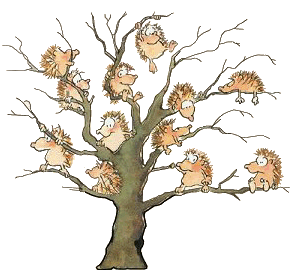 JÍDELNÍČEK SRBEČ 18. 9. –  22. 9. 2017 Pondělí          Polévka : rajčatová s těstovinami (1,3)   18. 9.            Hl. jídlo :  krůtí rizoto, kyselá okurkaObsahuje alergeny: viz pokrm…………………………………………………………………………………………………………………………………………… Úterý            Polévka : zeleninová (1,9) 19. 9.            Hl. jídlo :  buchtičky se šodó (1,3,7,8)Obsahuje alergeny: viz pokrm……………………………………………………………………………………………………………………………………………Středa        Polévka :  luštěninová (1) 20. 9.         Hl. jídlo :  restovaná vepřová játra se zeleninou, brambory Obsahuje alergeny: viz pokrm……………………………………………………………………………………………………………………………………………Čtvrtek       Polévka :  kuřecí vývar s těstovinami (1,3,9) 21. 9.         Hl. jídlo :  hovězí guláš, knedlík (1,3)Obsahuje alergeny: viz pokrm……………………………………………………………………………………………………………………………………………Pátek        Polévka :  gulášová (1)22. 9.         Hl. jídlo :  zapečené těstoviny s uzeným masem, řepa (1,3)      ……………………………………………………………………………………………………………………………………………Změna jídelníčku vyhrazena!Přejeme dobrou chuť !Strava je určena k okamžité spotřebě!